ПОНЕДЕЛЬНИК. Тема недели «Труд людей. Профессии»Цель: Познакомить детей с несколькими видами профессий. Показать значение трудовой деятельности в жизни человека. Воспитывать уважительное и доброе отношение к людям разных профессий.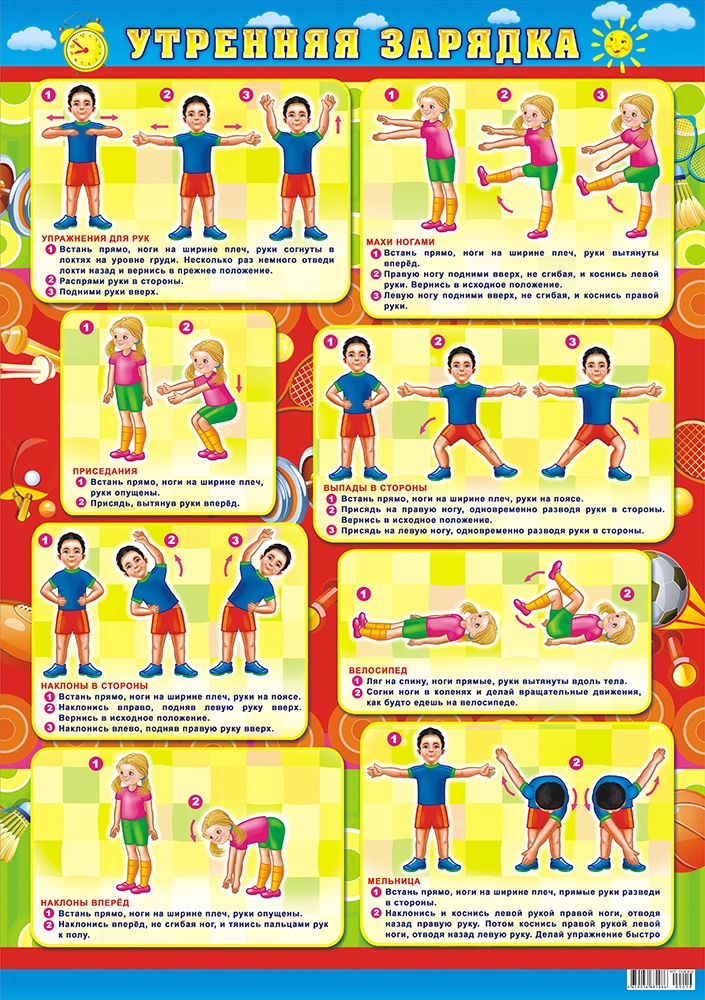  Беседа на тему «Кем ты хочешь стать, когда вырастешь?» Почему?Цель: Развивать речь детей.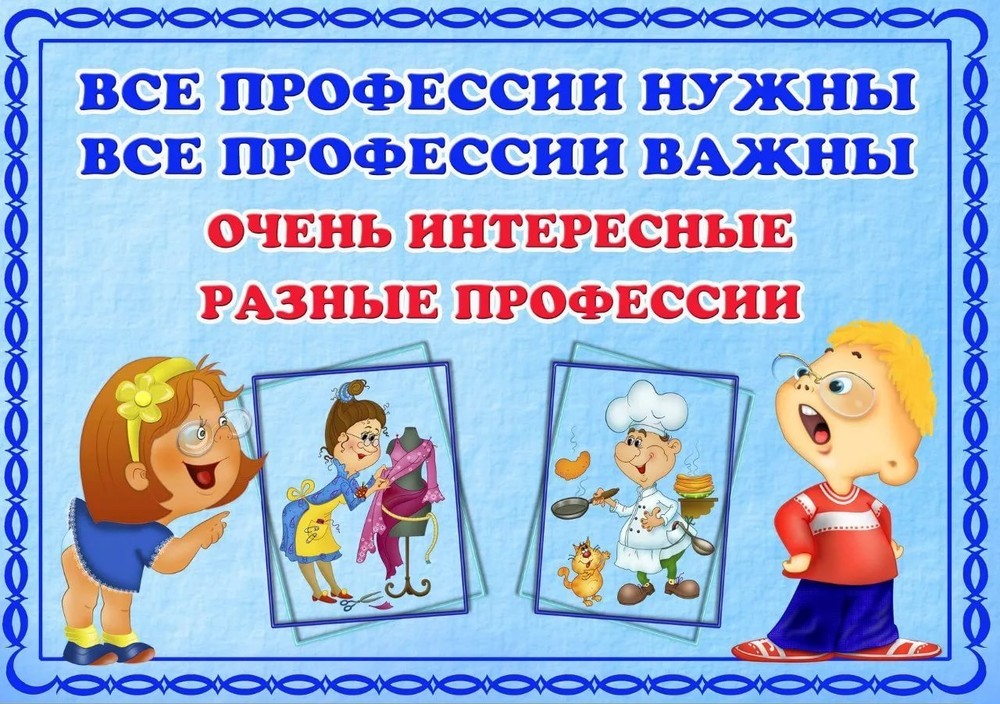 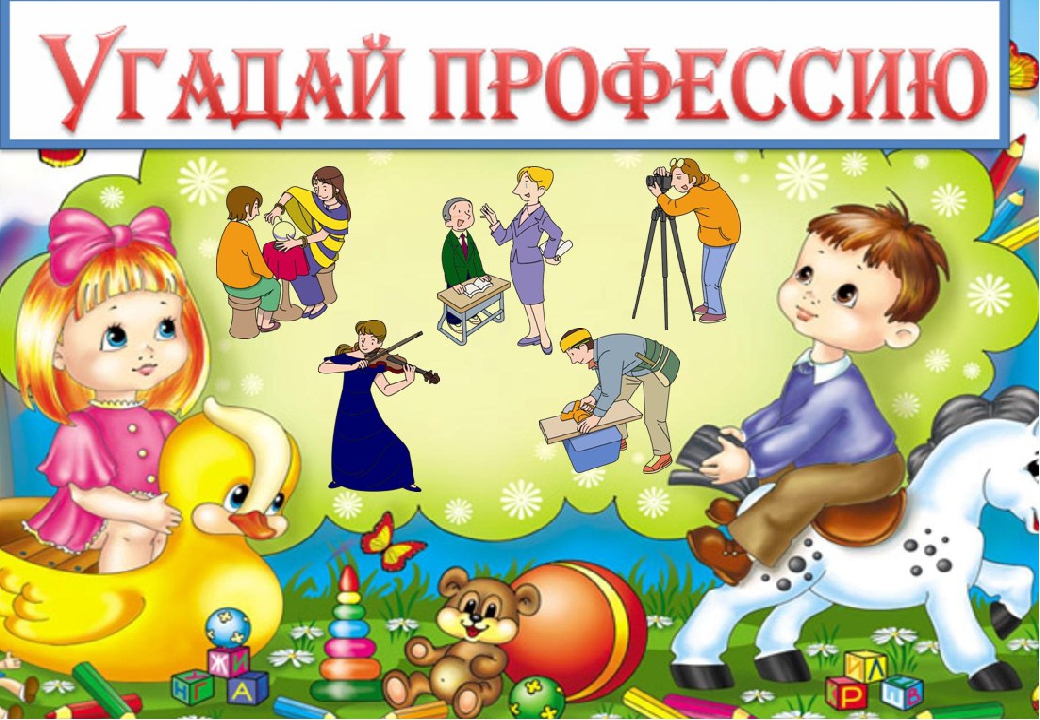 Дидактическая игра-лото «Профессии» (издательство ООО «ГеоДом»),«Кому что нужно»Цель: Закрепление основных профессий и основных инструментов работы.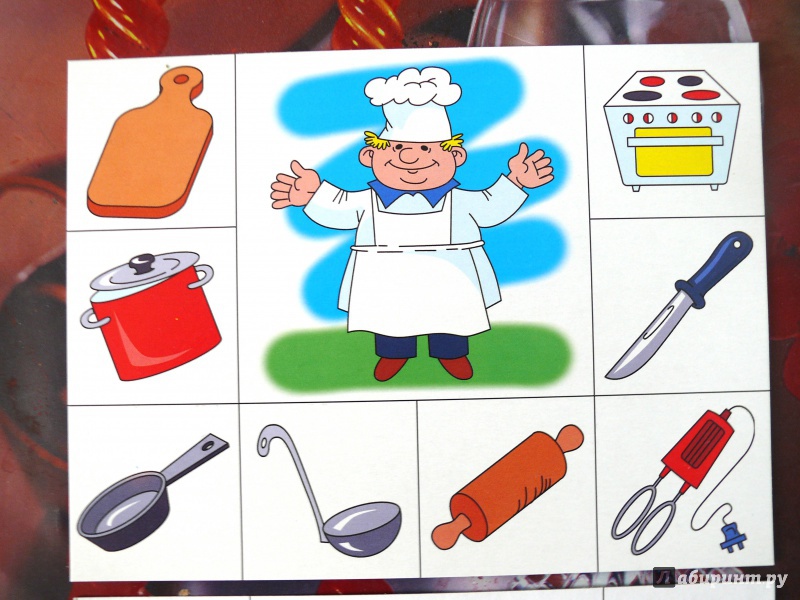 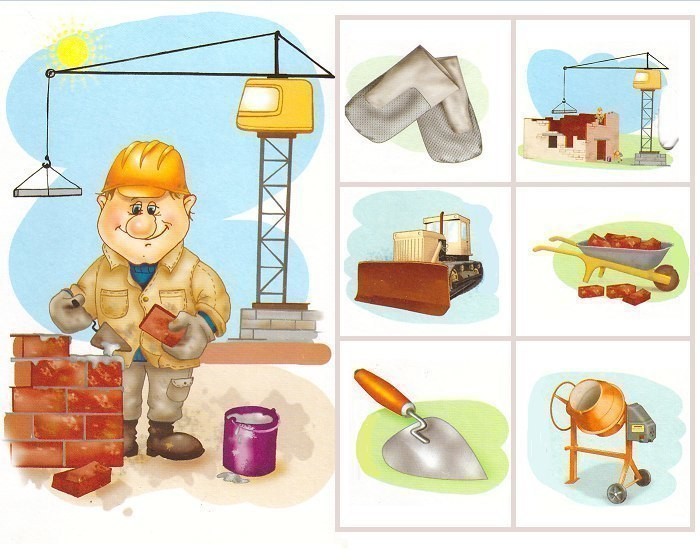 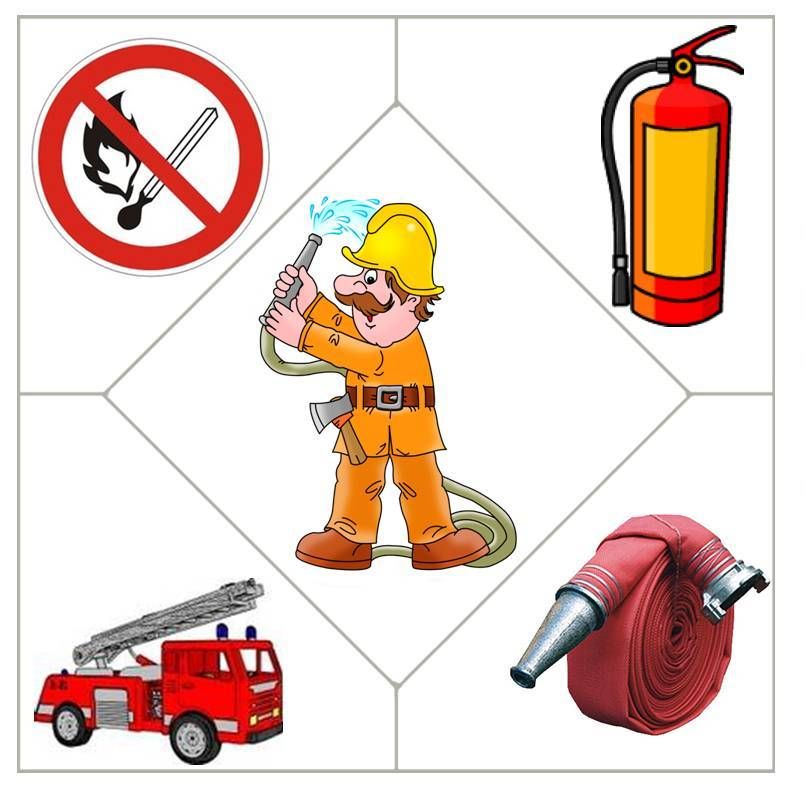 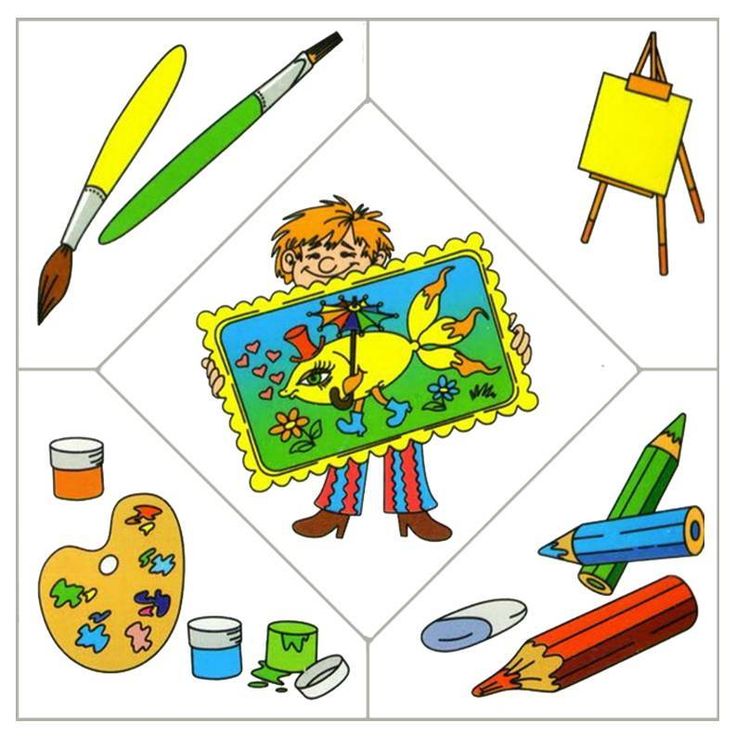 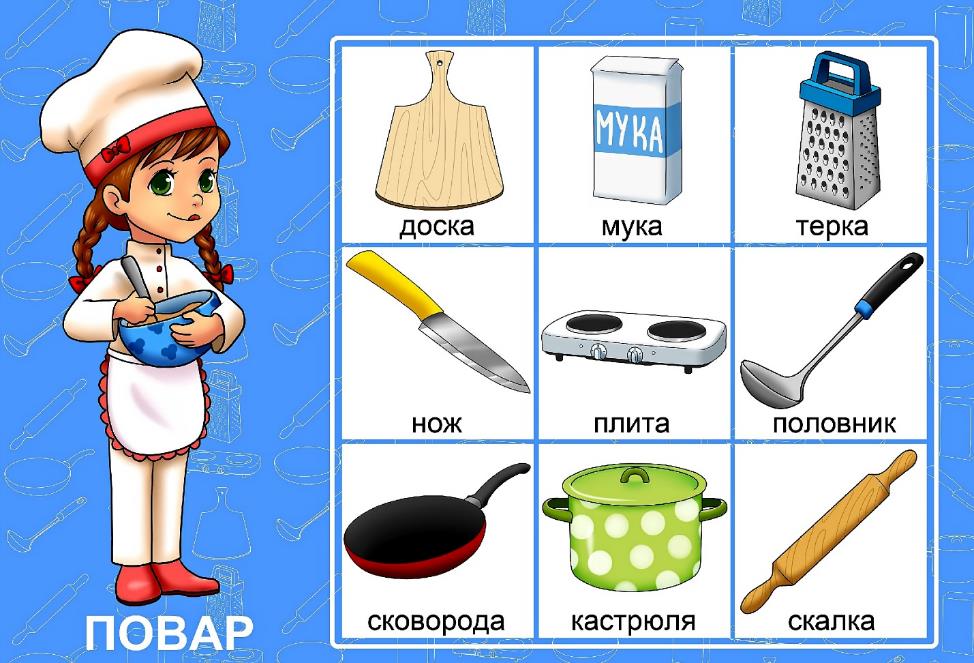 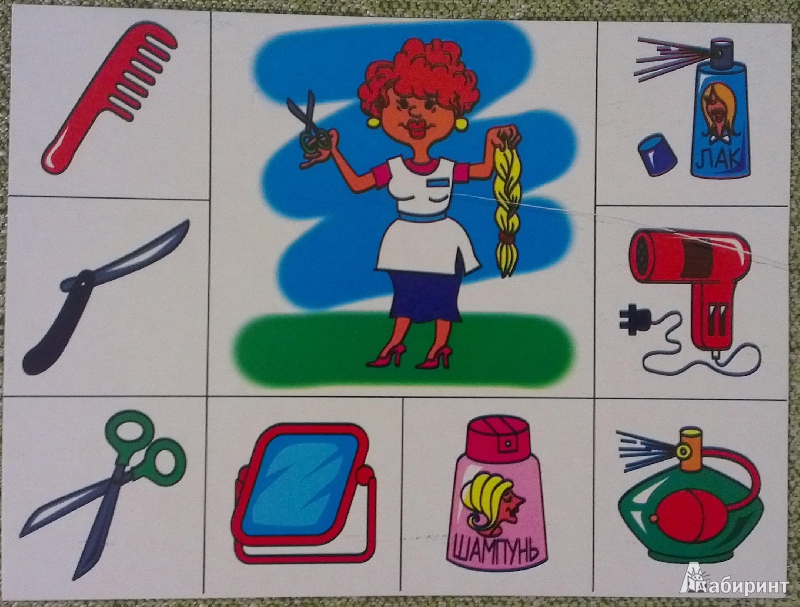 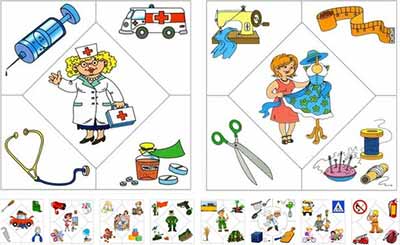   Выучить пальчиковую гимнастику «Дом»-Молоточком я стучу,- Дом построить я хочу.- Строю я высокий дом,- Буду жить я в доме том. Чтение произведения Д. Родари «Чем пахнут ремесла?»У каждого делаЗапах особый:В булочной пахнетТестом и сдобой.Мимо столярнойИдёшь мастерской, -Стружкою пахнетИ свежей доской.Пахнет малярСкипидаром и краской.Пахнет стекольщикОконной замазкой.Куртка шофёраПахнет бензином.Блуза рабочего -Маслом машинным.Пахнет кондитерОрехом мускатным.Доктор в халате -Лекарством приятным.Рыхлой землёю,Полем и лугомПахнет крестьянин,Идущий за плугом.Рыбой и моремПахнет рыбак.Только бездельеНе пахнет никак.Сколько ни душитсяЛодырь богатый,Очень неважноОн пахнет, ребята!   Рисование «Фартуки для повара»
Цель: закрепить навыки декоративного рисования, систематизировать знания детей о различных профессиях и профессии повара. 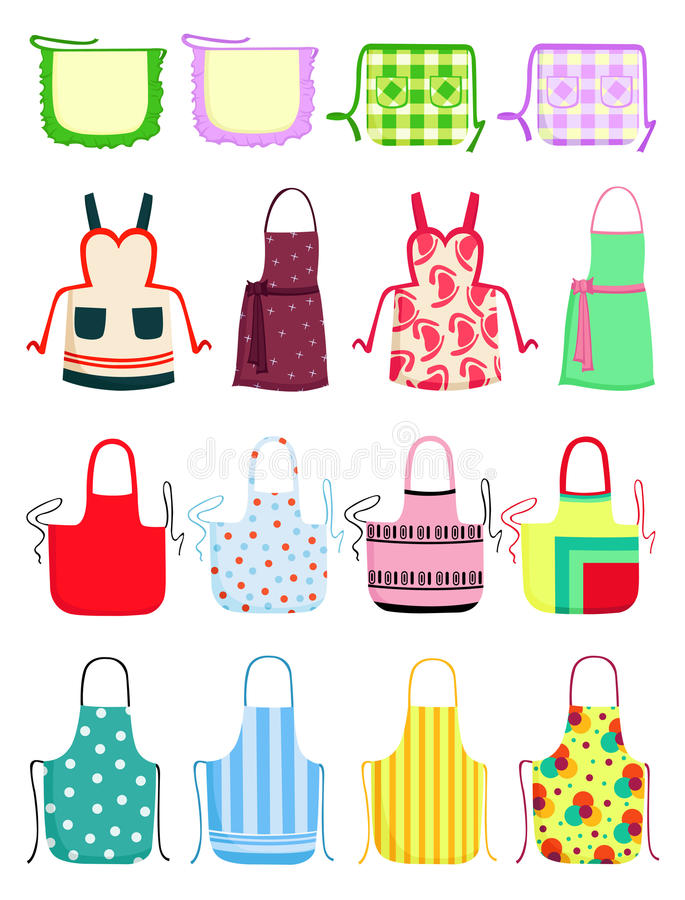 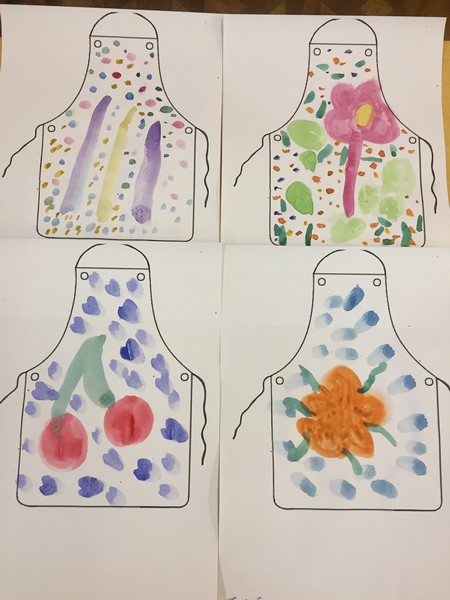 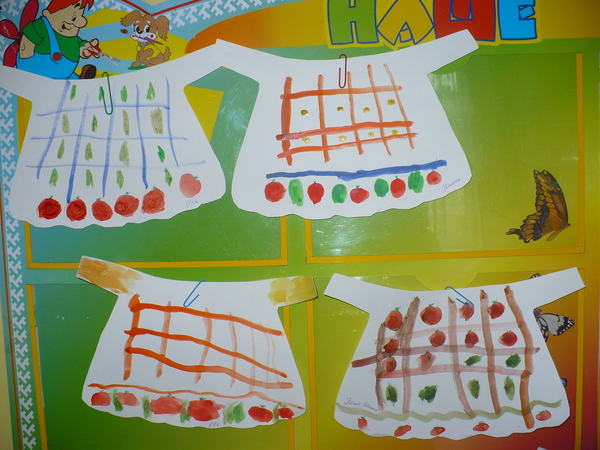 ВТОРАЯ  ПОЛОВИНА  ДНЯ.  Чтение книги «Стану кем хочу», Издательство Clever. Цель: обобщить представление о труде работников разных профессий.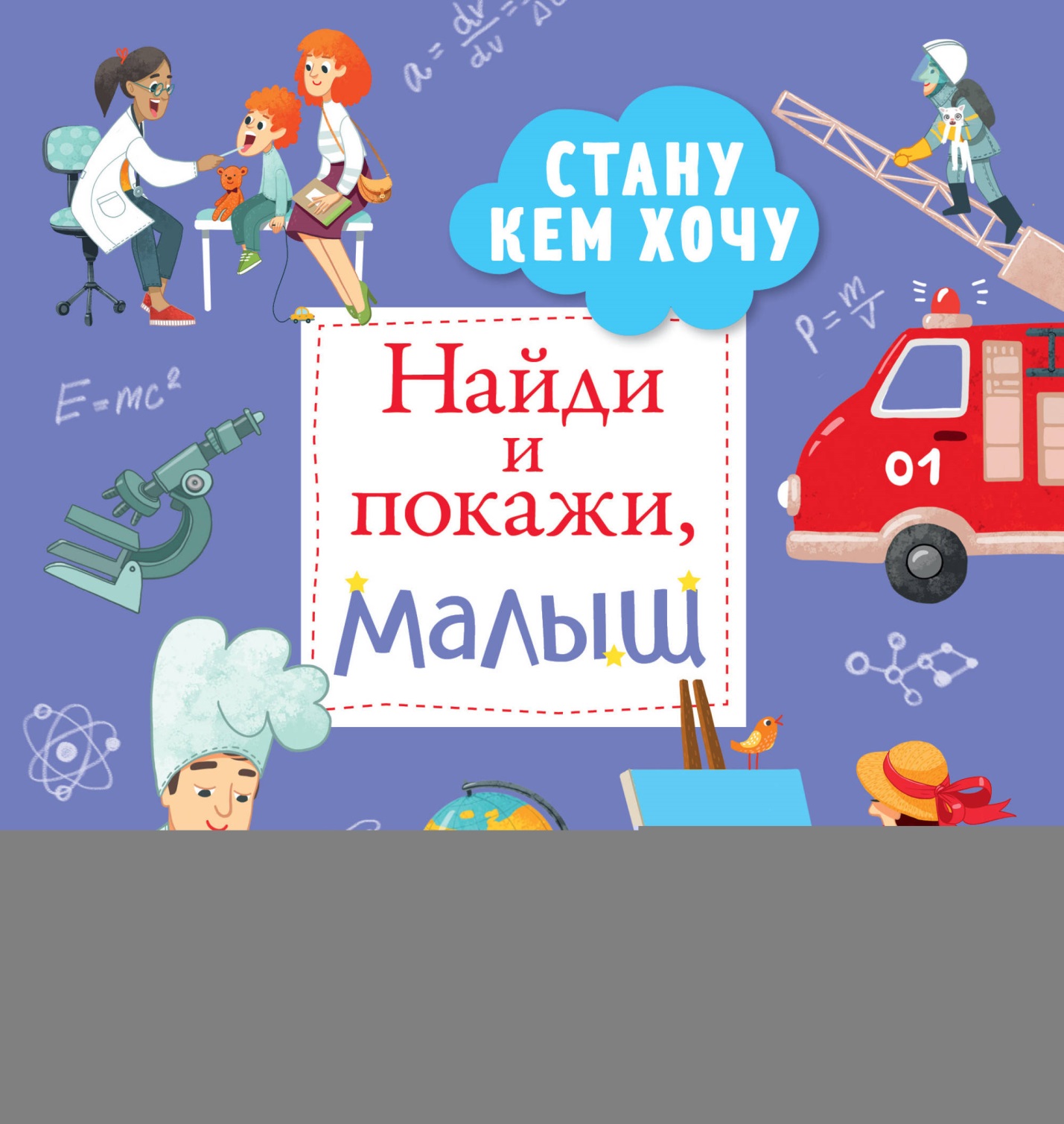   Продолжи предложения:В магазине работают продавцы, кассиры, …В больнице работают,, … .На стройке работают,, … .В детском саду работают,, … .  ХОРОШЕГО ДНЯ!!!